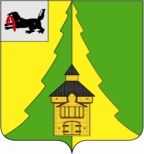 Российская ФедерацияИркутская областьНижнеилимский муниципальный районАДМИНИСТРАЦИЯПОСТАНОВЛЕНИЕОт «18» ноября 2022г.  № 987 г. Железногорск-Илимский«О поощрении Благодарственным письмом мэра Нижнеилимского муниципального района сотрудников МКОУ «Коршуновская СОШ»Рассмотрев материалы, представленные директором МКОУ «Коршуновская СОШ», в соответствии с Постановлением мэра Нижнеилимского муниципального района № 1169 от 27.12.2016г. «Об утверждении Положения о Благодарственном письме мэра Нижнеилимского муниципального района», администрация Нижнеилимского  муниципального  района	ПОСТАНОВЛЯЕТ:1. Поощрить Благодарственным письмом  мэра  Нижнеилимского муниципального района "За  многолетний добросовестный труд и в связи с празднованием 50-летнего юбилея МКОУ «Коршуновская средняя общеобразовательная школа»:1.1. Баранникову Ирину Михайловну – заместителя директора по учебно-воспитательной работе МКОУ «Коршуновская средняя общеобразовательная школа». 1.2. Воякину Ольгу Алексеевну – секретаря-машинистку МКОУ «Коршуновская средняя общеобразовательная школа». 1.3. Гаврилову Людмилу Леонидовну – заведующего производством МКОУ «Коршуновская средняя общеобразовательная школа». 1.4. Иванькину Галину Алексеевну – учителя русского языка и литературы  МКОУ «Коршуновская средняя общеобразовательная школа». 1.5. Качину Татьяну Анатольевну – уборщика служебных помещений  МКОУ «Коршуновская средняя общеобразовательная школа». 1.6. Маслобоеву Надежду Михайловну – директора МКОУ «Коршуновская средняя общеобразовательная школа». 1.7. Рогову Людмилу Анисимовну – сторожа МКОУ «Коршуновская средняя общеобразовательная школа». 1.8. Савченко Светлану Анатольевну – младшего воспитателя МКОУ «Коршуновская средняя общеобразовательная школа». 1.9. Саклакову Галину Витальевну – учителя математики МКОУ «Коршуновская средняя общеобразовательная школа». 2. Данное постановление подлежит официальному опубликованию в периодическом издании "Вестник Думы и администрации Нижнеилимского муниципального района" и размещению на официальном сайте муниципального образования «Нижнеилимский район».3. Контроль   за  исполнением  настоящего  постановления  возложить на заместителя мэра района по социальной политике Т.К. Пирогову.И.о. мэра  района	                                      В.В. ЦвейгартРассылка: дело-2; АХО; МКОУ «Коршуновская СОШ»; ДО.А.И. Татаурова30691